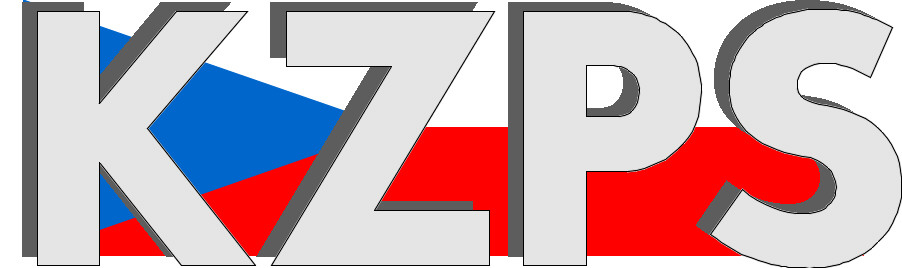 Konfederacezaměstnavatelských a podnikatelských svazů ČR Sekretariát:	    	 Václavské nám. 21	               tel.: 222 324 985                   	 110 00 Praha 1		               fax: 224 109 374  	            	            mail: kzps@kzps.cz S t a n o v i s k o Konfederace zaměstnavatelských a podnikatelských svazů ČRk „Návrhu vyhlášky, kterou se mění vyhláška č. 143/2008 Sb., o stanovení bližších požadavků pro zajištění jakosti a bezpečnosti lidské krve a jejích složek (vyhláška o lidské krvi), ve znění pozdějších předpisů“V rámci mezirezortního připomínkového řízení jsme obdrželi uvedený návrh. K němu Konfederace zaměstnavatelských a podnikatelských svazů ČR (KZPS ČR) uplatňuje následující doporučující a zásadní připomínky:Připomínky k návrhu vyhlášky:K odůvodnění, obecná částV odůvodnění dopadu navrhované úpravy algoritmu vyšetřování dárce krve a jejích složek do veřejného zdravotního pojištění je nutné doplnit:podrobné zhodnocení nákladů na rozšíření vyšetření dárce při každém odběru o RNA, resp. DNA vyšetření, které se následně promítne do zvýšení cen všech transfuzních přípravků, které jsou hrazeny z veřejného zdravotního pojištění.tato připomínka je zásadníK odůvodnění, obecná částV předložené podobě nelze návrh akceptovat. Blíže nespecifikované zvýšení jakosti a bezpečnosti lidské krve a jejích složek není odůvodněno reálnou nákladovou efektivitou navrhovaných změn.V materiálu je dále uvedeno:tvrzení, že náklady budou cca poloviční (tedy 100 mil Kč/rok) než přepokládané náklady odhadnuté v roce 2017 blíže nespecifikovaným způsobem, a to 200 mil Kč/rok, které není nijak argumentačně podpořeno;tvrzení, že náklady se rozdělí mezi poskytovatele a plátce, které se nezakládá na realitě – úhrady nákladů na předloženou úpravu algoritmu se promítnou do cen transfuzních přípravků hrazených z veřejného zdravotního pojištění;tvrzení z předkládací zprávy, kde se hovoří o rozšíření algoritmu testování dárců krve a jejích složek o NAT vyšetření hepatitidy B, C a HIV ve frekvenci 1x za život, které je v rozporu s textem návrhu vyhlášky i s textem platného znění dotčených ustanovení s vyznačením navrhovaných změn, konkrétně § 4 odst. 3 písm. a) body 1. – 4., kde je uvedeno „při každém odběru“.tato připomínka je zásadníKontaktní osoby:Mgr. Jakub Machytka			e-mail: jakub.machytka@uzs.cz	tel:	727 956 059Dr. Jan Zikeš				e-mail:	zikes@kzps.cz			tel:	222 324 985V Praze dne 9. března 2023 										        Jan W i e s n e r		                                                                            			             prezident